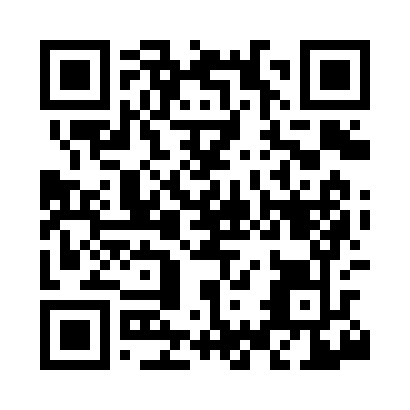 Prayer times for Port Crescent, Washington, USAMon 1 Jul 2024 - Wed 31 Jul 2024High Latitude Method: Angle Based RulePrayer Calculation Method: Islamic Society of North AmericaAsar Calculation Method: ShafiPrayer times provided by https://www.salahtimes.comDateDayFajrSunriseDhuhrAsrMaghribIsha1Mon3:195:191:195:349:1811:192Tue3:195:201:195:349:1811:193Wed3:205:211:195:349:1811:194Thu3:205:211:205:349:1711:185Fri3:215:221:205:349:1711:186Sat3:215:231:205:349:1711:187Sun3:225:241:205:349:1611:188Mon3:225:251:205:349:1511:189Tue3:235:251:205:349:1511:1710Wed3:235:261:205:349:1411:1711Thu3:245:271:215:349:1311:1712Fri3:245:281:215:349:1311:1713Sat3:255:291:215:339:1211:1614Sun3:255:301:215:339:1111:1615Mon3:265:311:215:339:1011:1516Tue3:285:321:215:339:0911:1317Wed3:305:331:215:329:0811:1118Thu3:325:351:215:329:0711:0919Fri3:345:361:215:329:0611:0720Sat3:365:371:215:329:0511:0521Sun3:385:381:215:319:0411:0322Mon3:405:391:215:319:0311:0123Tue3:425:401:215:309:0210:5924Wed3:445:421:215:309:0110:5725Thu3:475:431:215:309:0010:5526Fri3:495:441:215:298:5810:5327Sat3:515:451:215:298:5710:5128Sun3:535:461:215:288:5610:4929Mon3:555:481:215:288:5410:4730Tue3:575:491:215:278:5310:4531Wed3:595:501:215:278:5210:42